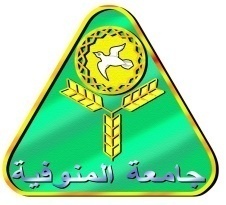 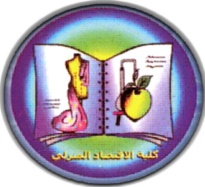 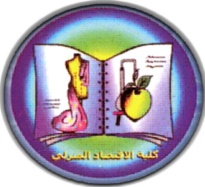 كلية الاقتصاد المنزلي	أمانة المجالس واللجانمحضر مجلس الكلية ( الجلسة الحادية عشر ) في العام الجامعي 2022/2023 مالمنعقدة يوم الأحد الموافق 16/7/2023م.                                                          محضر اجتماع الجلسة الأولى  لمجلس الكلية المنعقدة يوم الأحد الموافق16/7/2023م في العام الجامعي 2022 /2023 م.أجتمع مجلس الكلية ( الجلسة الحادية عشر ) في قاعة مجلس الكلية وذلك في تمام الساعة الحادية عشر صباحاً يوم الأحد الموافق16/7/2023م.    برئاسة السيد الأستاذ الدكتور/ عصام عبدالحافظ حسين  - وكيل الكلية للدراسات العليا والبحوث وقائم بعمل عميد الكلية ورئيس المجلس وحضور كل من :وقد دعى للحضور أ.د/ خالد محيى الدين محمد - أستاذ الملابس والنسيج المتفرغ بالكلية بصفته مدير وحدة ضمان الجودةوقد دعى للحضور أ.د/ إسلام عبد المنعم حسين - أستاذ ورئيس قسم الملابس والنسيج سابقا بصفته مشرفا على قسم الملابس .استهل السيد الأستاذ الدكتور / عميد الكلية الجلسة ورحب سيادته بالسادة الأعضاء ثم شرع سيادته بالنظر في جدول الأعمال على النحو التالى1-المصادقات :-	المصادقة على موضوعات مجلس الكلية المنعقدة يوم الأحد الموافق  11/6/2023م والممتد حتى يوم الأحد 18/6/2023 م.القرار :- المصادقةمواضيع  إدارة الدراسات العليا :- 2- مذكرة إدارة الدراسات العليا بشأن النظر في :-- التوصية بمنح الدرجات العلمية  للطلاب الآتية أسمائهم وذلك بناء على التقارير الفردية والجماعية للسادة الأساتذة أعضاء لجنة الفحص والمناقشة للرسائل العلمية وهم :-.                      -    منح درجة الماجستير للطالبة : سارة السيد محمد فتح الله رباص-   المسجلة للدرجة الماجستير - تخصص ادارة المنزل و المؤسسات    -    منح درجة الماجستير للطالب:  رامز محمد صلاح الدين فهمى صالح –المسجل لدرجة الماجستير - تخصص التغذية و علوم الاطعمة    -    منح درجة الماجستير للطالبة : - اسلام محمد محمود الشرشابى -                   المسجلة للدرجة الماجستير  - تخصص التغذية و علوم الاطعمة    -   منح درجة الماجستير للطالبة :  - ايمان عبد النبى حسن زين الدين -      المسجلة للدرجة الماجستير  - تخصص التغذية و علوم الاطعمةموافقة الاقسام العلمية بتاريخ9/7/2023م.وموافقة لجنة الدراسات بتاريخ 12/7/2023م .القرار :- الموافقة مع رفع الأمر للجامعة .3- مذكرة إدارة الدراسات العليا بشأن النظر في :-  تسجيل خطة بحث الماجستير للطالبة/ ايمان عبد المنعم عبد الوهاب يوسف  – المسجلة لدرجة الماجستير- تخصص الملابس والنسيج بعنوان " دراسة تحليلية للمنصات الالكترونية الخاصة بمدونه الموضة ( البلوجر) وتأثيرها علي الاتجاهات الملبسية للفتيات في المجتمع المصري "    وشكلت لجنة الاشراف من :موافقة الاقسام العلمية بتاريخ9/7/2023م.وموافقة لجنة الدراسات بتاريخ 12/7/2023م .القرار :- الموافقة مع رفع الأمر للجامعة .4- مذكرة إدارة الدراسات العليا بشأن النظر في :-    بشأن تسجيل خطة بحث للطالبة / فاطمة السيد محمد سليمان – المسجلة لدرجة الماجستير- تخصص الملابس والنسيج بعنوان " رؤية مبتكرة بدمج الطاقة اللونية للخدمات النسجية المختلفة والفنون لتصميم ملابس السهرة وتحقيق التنمية المستدامه  "و شكلت لجنة الاشراف من :موافقة الاقسام العلمية بتاريخ9/7/2023م.وموافقة لجنة الدراسات بتاريخ 12/7/2023م .القرار :- الموافقة مع رفع الأمر للجامعة .5- مذكرة إدارة الدراسات العليا بشأن النظر في :-تسجيل خطة البحث دكتوراه للطالبة / الاء حازم عبد العزيز نوفل تخصص تغذية وعلوم أطعمة  بعنوان " العلاقة بين المتناول من الدهون الغذائية لدى مرضى التصلب المتعدد   علما بان لجنة الاشراف على النحو التالي :-موافقة الاقسام العلمية بتاريخ9/7/2023م.وموافقة لجنة الدراسات بتاريخ 12/7/2023م . القــــرار: الموافقة مع رفع الأمر للجامعة .6- مذكرة إدارة الدراسات العليا بشأن النظر في :-             تسجيل خطة البحث الماجستير للطالبة / أسماء رفعت كمال الشريف  تخصص تغذية وعلوم أطعمة  بعنوان        تأثير استبدال نتريت الصوديوم بعصير الكرفس على الخواص الحسية والكيميائية فى اللانشون  “علما بان لجنة الاشراف                على النحو التالي :-موافقة القسم العلمى بتاريخ9/7/2023م.وموافقة لجنة الدراسات بتاريخ 12/7/2023م .القــــرار:  الموافقة مع رفع الأمر للجامعة .7-  مذكرة إدارة الدراسات العليا بشأن النظر في :- تسجيل خطة البحث الدكتوراه للطالبة / / فاطمة السيد سليمان عبد ربه  تخصص تغذية وعلوم أطعمة  بعنوان "دراسة مقارنة لتقييم التأثير العلاجى التغذوى للعاقول والماكا على ذكور الفئران البيضاء ضعيفة الخصوبة بواسطة كلوريد الكادميوم  .   علما بان لجنة الاشراف على النحو التالي :-موافقة القسم العلمى بتاريخ9/7/2023م.وموافقة لجنة الدراسات بتاريخ 12/7/2023م .القــــرار: الموافقة مع رفع الأمر للجامعة .8- مذكرة إدارة الدراسات العليا بشأن النظر في :- مذكرة لفصل طلاب الدراسات العليا   (دبلومة ) الاتى اسمائهم  لاستنفاذ عدد مرات الرسوب عبد الله سعد الدين محمد صلاح       – تسنيم طارق احمد حسن   - يارا اشرف راتب الشهاوى -هدير عبد اللة طاهر حبيب   - اسلام عبد العزيز محمد بر موافقة القسم العلمى بتاريخ9/7/2023م.وموافقة لجنة الدراسات بتاريخ 12/7/2023م .القــــرار: الموافقة مع رفع الأمر للجامعة .9- مذكرة إدارة الدراسات العليا بشأن النظر في :-          مذكرة لفصل طلاب الدراسات العليا   (ماجستير  ) الاتى اسمائهم  لاستنفاذ عدد مرات الرسوب                   اية عادل ابو الفتح مسعود        – زهراء عادل محمد اسماعيل    - وسام شعبان عثمان    موافقة القسم العلمى بتاريخ9/7/2023م.وموافقة لجنة الدراسات بتاريخ 12/7/2023م .القــــرار : الموافقة مع رفع الأمر للجامعة .10- مذكرة إدارة الدراسات العليا بشأن النظر في :-مذكرة لفصل طلاب الدراسات العليا   (دكتوراه ) الاتى اسمائهم لاستنفاذ عدد مرات الرسوب عزة عبد المحسن امين حتحوت         – اية ابراهيم فتوح الفصيح     موافقة القسم العلمى بتاريخ9/7/2023م.وموافقة لجنة الدراسات بتاريخ 12/7/2023م .القــــرار: الموافقة مع رفع الأمر للجامعة .11- مذكرة إدارة الدراسات العليا بشأن النظر في :- تشكيل لجنة الفحص والمناقشة للطالبة /  منى محروس عطا أحمد لدرجة الدكتوراه فى الاقتصاد المنزلي تخصص تغذيه وعلوم الأطعمة بعنوان:-  تاثير الاصابة  بدوالي المريء لمرضى تليف الكبد على الحالة الغذائية للمريض "   علما بأن لجنة الأشراف على النحو التالي :-                 علما  بان لجنة الفحص المناقشة على النحو التالي :- موافقة القسم العلمى بتاريخ9/7/2023م.وموافقة لجنة الدراسات بتاريخ 12/7/2023م .القــــرار : الموافقة مع رفع الأمر للجامعة .12- مذكرة إدارة الدراسات العليا بشأن النظر في  تشكيل لجنة الفحص والمناقشة للطالبة /  دعاء على السيد على    لدرجة الماجستير فى الاقتصاد المنزلي تخصص تغذيه وعلوم الأطعمة بعنوان:-  تاثير بذور الشيا والذرة الرفيعة  على التغيرات البيولوجية  والكميائية الحيوية والهستولوجية  فى الفئران المصابة بالسكر   "   علما بأن لجنة الأشراف على النحو التالي :-علما  بان لجنة الفحص المناقشة على النحو التالي :- موافقة القسم العلمى بتاريخ9/7/2023م.وموافقة لجنة الدراسات بتاريخ 12/7/2023م .القــــرار : الموافقة مع رفع الأمر للجامعة .13-  مذكرة إدارة الدراسات العليا بشأن النظر في :-تشكيل لجنة الفحص والمناقشة للطالبة / ايمان فتحى محمد هلال      لدرجة االماجستير  فى الاقتصاد المنزلي تخصص تغذيه وعلوم الأطعمة بعنوان:-  التاثير التغذوى لعشب الاشوجندا عند استخدامة للفئران المصابة بارتفاع سكر الدم  "   علما بأن لجنة الأشراف على النحو التالي :-           علما  بان لجنة الفحص المناقشة على النحو التالي :- موافقة القسم العلمى بتاريخ9/7/2023م.وموافقة لجنة الدراسات بتاريخ 12/7/2023م .القــــرار : الموافقة مع رفع الأمر للجامعة .14-  مذكرة إدارة الدراسات العليا بشأن النظر في           تشكيل لجنة الفحص و المناقشة الرسالة للطالبة/ سعاد محمد عبد الوجيد علام    – المسجلة لدرجة الدكتوراه - تخصص الملابس والنسيج بعنوان " الاستفادة من بعض أساليب التجهيز للجلد الحور في تحسين خصائصه لتشكيل الملابس الحريمي علي المانيكان   " وشكلت لجنة الاشراف من : وشكلت لجنة المناقشة من :موافقة القسم العلمى بتاريخ9/7/2023م.وموافقة لجنة الدراسات بتاريخ 12/7/2023م .القــــرار : الموافقة مع رفع الأمر للجامعة .15-  مذكرة إدارة الدراسات العليا بشأن النظر في تشكيل لجنة الفحص و المناقشة الرسالة للطالبة/ جهاد شوقي محمد تعلب ، بعنوان " التسوق الإلكتروني وعلاقته بنهم الشراء لدى عينة من ربات الأسر" المسجلة لدرجة الماجستير - تخصص ادارة المنزل و المؤسساتلجنة الاشراف  : لجنة الفحص والمناقشة :-موافقة القسم العلمى بتاريخ9/7/2023م.وموافقة لجنة الدراسات بتاريخ 12/7/2023م .القــــرار : الموافقة مع رفع الأمر للجامعة .16- مذكرة إدارة الدراسات العليا بشأن النظر في-تسجيل الابحاث العلمية المقدمة من الطلاب الاتي اسمائهم:-    الطالبة / ايمان فتحى محمد هلال                                الماجستير تغذية و علوم الاطعمةالطالب/ دعاء على السيد على                                  الماجستير تغذية و علوم الاطعمةالطالبة/ منى محروس عطا                                  دكتوراه   تغذية و علوم الاطعمةالطالبة/ سعاد محمد عبد الوجيد علام                       دكتوراه  الملابس و النسيجالطالبة/ جهاد شوقي محمد تعلب                            الماجستير ادارة المنزل و المؤسساتموافقة القسم العلمى بتاريخ9/7/2023م.وموافقة لجنة الدراسات بتاريخ 12/7/2023م .القــــرار : الموافقة مع رفع الأمر للجامعة .	17- مذكرة إدارة الدراسات العليا بشأن النظر فيايقاف قيد للطلاب الاتي اسمائهم: موافقة القسم العلمى بتاريخ9/7/2023م.وموافقة لجنة الدراسات بتاريخ 12/7/2023م .القــــرار : الموافقة مع رفع الأمر للجامعة .18- مذكرة إدارة الدراسات العليا بشأن النظر في-  العذر المرضي للطالب / أحمد سعد علي عبدالله – ماجستير الملابس والنسيج  وذلك لمدة يومين 26/6/2023 و 3/7/2023عن مادتى         (مشكلات  في صناعة الملابس – الأختبارات القياسية للمنسوجات ) .- الطلب المقدم من / مريم سمير فايز ، المعيدة بكلية الاقتصاد المنزلي جامعة العريش والمقيدة بالدراسات العليا بكليه الاقتصاد المنزلي –    جامعة المنوفية اولي تمهيدي ماجستير قسم إدارة المنزل والمؤسسات ساعات معتمدة  بالموافقة علي تأجيل امتحانات الدور الأول 2022-2023، لمادتي إدارة مشروعات صغيرة متقدم وتكنولوجيا الالات والاجهزة المنعقدة بتاريخ 21/2/2023م، 24/6/2023م ،   للعام القادم لظروف قهرية- الطلب المقدم من الطالبة / تغريد محمد أحمد حشيش مقيدة بتمهيدي ماجستير بشان الاعتذار عن حضور مادتي(اجهزة علمية بتاريخ 24/ 6 / 2023 ومادة تغذية متقدم بتاريخ 26/6/ 2023)وذلك لحفل زفافها- الطلب المقدم من الطالبة /وسام صالح ابراهيم سيد أحمد المقيدة بالفرقة الاولى لدرجة الدكتوراه بشان العذر المرضى عن حضور امتحان مادتي ( التغذية والوراثة - سمية الغذاء ) للفصل الدراسي الثاني للعام الجامعي 2022- 2023- الطلب المقدم من الطالبة / اسراء ابراهيم محمود الغلبان بشان الاعتذار عن حضور امتحان مادة (حاسب ألى )وذلك لظروف حادث- الطلب المقدم من الطالب / رامز محمد صلاح الدين فهمى المسجل بالماجستير  تخصص التغذية و علوم الاطعمة بشان العذر المرضى عنإستكمال أوراق المنح نظرا لظروف مرض والدته .موافقة القسم العلمى بتاريخ9/7/2023م.وموافقة لجنة الدراسات بتاريخ 12/7/2023م .القــــرار : الموافقة مع رفع الأمر للجامعة .19- مذكرة إدارة الدراسات العليا بشأن النظر في:طلب الغاء القيد والتسجيل للماجستير لكلا من الطلاب /غادة أحمد مصطفى الشناوى            - سارة عبد الباسط محمد على ندى عبد الحميد ابو الغيط          - ايناس محمد سعد الزقزوقى   - ولاء محمد مأمون حجاج وذلك  للأسباب التالية – عدم سداد الرسوم الدراسية – انتهاء المدة القانونية – اعتذار المشرفين     موافقة القسم العلمى بتاريخ9/7/2023م.وموافقة لجنة الدراسات بتاريخ 12/7/2023م .القــــرار : الموافقة مع رفع الأمر للجامعة .20- مذكرة إدارة الدراسات العليا بشأن النظر في:مد مدة الدراسة للطلاب الاتي اسمائهم: موافقة القسم العلمى بتاريخ9/7/2023م.وموافقة لجنة الدراسات بتاريخ 12/7/2023م .القــــرار: الموافقة مع رفع الأمر للجامعة .21- مذكرة إدارة الدراسات العليا بشأن النظر في:    وضع الخطة الدراسية لمرحلة الدراسات العليا للفصل الدراسي الأول للعام الجامعي 2023/2024م قسم ادارة المنزل و المؤسساتموافقة الأقسام العلمية بتاريخ9/7/2023م.وموافقة لجنة الدراسات بتاريخ 12/7/2023م .القــــرار : الموافقة مع رفع الأمر للجامعة .22- مذكرة إدارة الدراسات العليا بشأن النظر في:-    فتح دورة القيد ( دورة الخريف ) للعام الجامعي 2023/2024  ( دبلوم – ماجستير – دكتوراه) ابتداء من 1/8/2023 الي 31/8/2023      موافقة الأقسام العلمية بتاريخ9/7/2023م.وموافقة لجنة الدراسات بتاريخ 12/7/2023م .القــــرار : الموافقة مع رفع الأمر للجامعة .23- مذكرة إدارة الدراسات العليا بشأن النظر في:-    بدء التدريب الصيفي لمرحلة دبلوم تغذية المستشفيات للعام الجامعي 2022/2023 ابتداء من 11/7/2023 الي 5/9/2023موافقة الأقسام العلمية بتاريخ9/7/2023م.وموافقة لجنة الدراسات بتاريخ 12/7/2023م .القــــرار: الموافقة مع رفع الأمر للجامعة .24- مذكرة إدارة الدراسات العليا بشأن النظر في:ان لا يتم تقديم اوراق المنح للدرجات العلمية  ( الماجستير – و الدكتوراه) لجميع الاقسام العلمية بالكلية الا بعد  مرور عشرة ايام علي الاقل  من  تاريخ مناقشة الرسالة العلمية .وموافقة لجنة الدراسات بتاريخ 9/7/2023م .القــــرار: الموافقة مع رفع الأمر للجامعة .مواضيع قسم البحوث العلمية  :-25- مذكرة قسم البحوث العلمية بشأن النظر في:- الطلب المقدم من أ.م.د/ مى محمود الحسينى خفاجى  استاذ المساعد بقسم  التغذية وعلوم الاطعمة والخاص بالتقدم على مكافأة النشرالعملى لعدد (2) أبحاث تم نشرها في عام 2021- 2022 م وبيانها كالتالى :-                             التاثيرات المحتملة لفاكهة الباشن ضد الاجهاد التاكسدى الناجم عن برومات البوتاسيوم فى الفئران   استجابة الفئران البدينة  للتغذية على الريواس  والقفعاء  فيما يخص علامات الالتهاب وبعض أدلة البدانة   - الطلب المقدم من أ. د/ جيهان علي السيد سويد   استاذ  بقسم  الأقتصاد المنزلى والتربية والخاص بالتقدم على مكافأة النشرالعملى لعدد (2) أبحاث تم نشرها في عام 2021- 2022 م وبيانها كالتالى :-   1- فعالية برنامج ارشادى معرفى سلوكى لتعديل الأفكار اللاعقلانية وأثره على المهارات الاجتماعية لذوى اضطراب الشخصية التجنبية من طلاب الجامعة.فعالية برنامج ارشادى تکاملى فى الاقتصاد المنزلى لتنمية مهارات التفکير الوجدانى والوعى بقضايا التنمية المستدامة لدى طالبات المرحلة الاعدادية    موافقة الأقسام العلمية بتاريخ9/7/2023م.وموافقة لجنة الدراسات بتاريخ 12/7/2023م .القــــرار: الموافقة مع رفع الأمر للجامعة .26 مذكرة قسم البحوث العلمية بشأن النظر في:-  الطلب المقدم من الدكتورة / مى محمود الحسينى خفاجى  والخاص بتقديم قائمة الابحاث العلمية للتقدم للترقية لدرجة استاذ بقسم التغذية وعلوم الاطعمة -  الطلب المقدم من الأستاذة  الدكتورة / جيهان علي السيد سويد   والخاص بتقديم قائمة الابحاث العلمية عدد 18 بحث .موافقة الأقسام العلمية بتاريخ9/7/2023م.وموافقة لجنة الدراسات بتاريخ 12/7/2023م .القــــرار: الموافقة مع رفع الأمر للجامعة .مواضيع قسم شئون التعليم :-27- مذكرة قسم شئون التعليم بشأن النظر فى :- تحديد موعد الترم الصيفى الخاص بالمستوى الاول ( الساعات المعتمدة ) بالنسبه لمواد الرسوب التى رسب فيها الطالب فى العام الجامعى 2022/2023 والذى سوف يبدأ من 22/7/2023 حتى 1/9/2023 لمدة 6 أسابيع اما امتحانات الترم الصيفى ستبدأ من 2/7/2023 حتى 7/7/2023 لمده أسبوع .موافقة لجنة شئون تعليم بتاريخ 16/7/2023م.القــــرار:  الموافقة مع رفع الأمر للجامعة . 28- مذكرة قسم شئون التعليم بشأن النظر فى :- الطلب المقدم من الطالبه / مريم محمد عبد الفتاح شوشة بشأن قبول العذر المقدم فى مادة ( تربية صحية غذائية ) للعام الجامعى 2022/2023 بناءا على التقرير المرفق من الاداره الطبية بذلك .  موافقة لجنة شئون تعليم بتاريخ 16/7/2023م.القــــرار:  الموافقة مع رفع الأمر للجامعة .29- مذكرة قسم شئون التعليم بشأن النظر فى :-إعتماد نتيجة الفصل الدراسى الثانى للفرقة الأولى للعام الجامعى 2022/2023.موافقة لجنة شئون تعليم بتاريخ 16/7/2023م.القــــرار:  الموافقة مع رفع الأمر للجامعة .30- مذكرة قسم شئون التعليم بشأن النظر فى :-عمل تعديلات بلائحة البكالوريوس بنظام الساعات المعتمدة .موافقة لجنة شئون تعليم بتاريخ 16/7/2023م.القــــرار:  الموافقة مع رفع الأمر للجامعة .موضيع قسم شئون العاملين " أعضاء هيئة التدريس" بشأن النظر فى :-31- مذكرة قسم شئون العاملين " أعضاء هيئة التدريس" بشأن النظر فى :-الطلب المقدم من السيد الأستاذ الدكتور / السيد حامد على بكر بشأن  الموافقة على منح سيادته اجازة مرافق للزوجة  للعام  الخامس حيث انها تعمل  بوظيفة (معلمة) بالمملكة العربية السعودية  للعام الدراسي 2023/2024 .موافقة القسم العلمى بتاريخ 5/6/2023م.	القــــرار: الموافقة مع رفع الأمر للجامعة . 32- مذكرة قسم شئون العاملين " أعضاء هيئة التدريس" بشأن النظر فى :-الطلب المقدم من السيد الأستاذ الدكتور / محمد عبد المجيد السعدنى  بشأن  الموافقة على منح سيادته اجازة مرافق للزوجة  بالخارج ( بالمملكة العربية السعودية  ) للعام الدراسي 2023/2024 .موافقة القسم العلمى بتاريخ 9/7/2023م.	القــــرار: الموافقة مع رفع الأمر للجامعة .33- مذكرة قسم شئون العاملين " أعضاء هيئة التدريس" بشأن النظر فى :-الطلب المقدم من أ.د/ سناء محمد عبد الوهاب شاهين – أستاذ بقسم الملابس والنسيج – بالموافقة علي تجديد اجازة ( مرفقة زوج ) للعام الثاني ومرفق طية صورة التعاقد الخاص بالزوج.موافقة القسم العلمى بتاريخ 9/7/2023م.	القــــرار: الموافقة مع رفع الأمر للجامعة .34- مذكرة قسم شئون العاملين " أعضاء هيئة التدريس" بشأن النظر فى :-طلب الاجازة المقدمة من السيدة الدكتورة/نجلاء محمد عبد الفتاح سلام (مرافق زوج) والذي يعمل بالمملكة العربية السعودية وذلك اعتبارا من 1/8/2023 م حتى 31/7/2024م للعام الخامس.موافقة القسم العلمى بتاريخ 9/7/2023م.	القــــرار: الموافقة مع رفع الأمر للجامعة .35- مذكرة قسم شئون العاملين " أعضاء هيئة التدريس" بشأن النظر فى :-طلب الاجازة المقدمة من السيدة الدكتوره/مني كامل البسيوني شمس الدين (مرافق زوج) وذلك للعام الخامس اعتبارا من 1/8/2023 م الي 31/7/2024مموافقة القسم العلمى بتاريخ 9/7/2023مالقــــرار الموافقة مع رفع الأمر للجامعة .36- مذكرة قسم شئون العاملين " أعضاء هيئة التدريس" بشأن النظر فى :-الطلب المقدم من السيدة الدكتورة / هالة صبرى عبد الحليم يوسف    المدرس  بقسم الأقتصاد المنزلى والتربية  الخاص بتعينها بوظيفية أستاذ مساعد  بقسم الأقتصاد المنزلى والتربية  وذلك حسب ما ورد بالتقرير الجماعي للجنة العلمية الدائمة لترقية الاساتذة والاساتذة المساعدينموافقة القسم العلمى بتاريخ 9/7/2023م.	القــــرار: الموافقة مع رفع الأمر للجامعة . 37- مذكرة قسم شئون العاملين " أعضاء هيئة التدريس" بشأن النظر فى :-الطلب المقدم من السيدة / إسراء عبدالفتاح عبد العظيم أمين عمران    المدرس مساعد  بقسم الأقتصاد المنزلى والتربية  الخاص بتعينها بوظيفية مدرس بقسم الأقتصاد المنزلى والتربية  وذلك لأن سيادتها حصلت على درجة دكتوراه الفلسفة فى الأقتصاد المنزلى والتربيةموافقة القسم العلمى بتاريخ 9/7/2023م.	القــــرار: الموافقة مع رفع الأمر للجامعة .38- مذكرة  للعرض على مجلس الكلية بشأن النظر في:-محضرإجتماع لجنة شئون خدمة المجتمع وتنمية البيئة - الجلسة "العاشرة  " للعام الجامعي2022/2023م  بتاريخ 12 / 7 /2023م .القرار : الموافقة مع رفع الأمر للجامعة .39- مذكرة للعرض على مجلس الكلية بشأن النظر في:-الخطاب الوارد من المجلس الاعلى للجامعات الاداره العامه لشئون قطاعات التعليم الجامعى والخاص بصدور القرار الوزارى رقم(1057) بتاريخ 12/6/2023م بشان تعديل باللائحه الداخلية لكلية الاقتصاد المنزلى جامعه المنوفية (مرحله البكالوريوس بنظام الساعات المعتمده )وزير التعليم العالى والبحث العلمى ورئيس المجلس الاعلى للجامعاتبعد الاطلاع على القانون (49) لسنه 1972م فى شان تنظيم الجامعات والقوانين المعدله له.وعلى قرار رئيس الجمهورية رقم (809) لسنة 1975 بإصدار اللائحة التنفيذية لقانون تنظيم الجامعات والقرارات المعدلة له.وعلى القرار الوزارى رقم (1871) بتاريخ 9/6/2022م بشان اصدار اللائحه الداخلية لكلية الاقتصاد المنزلى جامعه المنوفية مرحلة البكالوريوس (بنظام الساعات المعتمدة) والقرارات المعدلة له.وعلى موافقة مجلس جامعه المنوفية بجلستيها بتاريخ 26/4/2022، 31/1/2023م.وعلى موافقة لجنه قطاع التربية النوعية والاقتصاد المنزلى بجلساتها بتاريخ 15/9/2022م، 24/10/2022م، 18/3/2023م، 18/4/2023م.وعلى موافقة المجلس الاعلى للجامعات بجلسته بتاريخ 20/5/2023م.قرر(الماده الاولى)يستبدل بنص الماده رقم (2) والخاصة بمنح الدرجات العلمية الوارده باللائحه الداخلية لمرحله البكالوريوس بنظام الساعات المعتمده لكلية الاقتصاد المنزلى جامعه المنوفية الصادر بالقرار الوزارى رقم (1871) بتاريخ 9/6/2022م النص التالى:ماده (2):الدرجات العلمية:تمنح جامعه المنوفية بناء على طلب مجلس كلية الاقتصاد المنزلي درجه بكالوريوس الاقتصاد المنزلي بنظام الساعات المعتمده فى احد البرامج الاتية:1-التغذية وعلوم الاطعمة -   2-الملابس والنسيج -   3-اداره المنزل والموسسات -  4-الاقتصاد المنزلى والتربية -  5-التغذية العلاجية والتطبيقية -  6-درجه بكالوريوس الاقتصاد المنزلى فى برنامج الملابس الجلدية والمكملات (برنامج خاص بمصروفات) بنظام الساعات المعتمده7-درجه بكالوريوس الاقتصاد المنزلى فى برنامج التصميم والموضه (برنامج خاص بمصروفات) بنظام الساعات المعتمدهويجوز ان تنشا الكلية برامج اخرى بعد موافقة مجلسى القسم والكلية واعتماد مجلس الجامعة وفقا لقرارات المجلس الاعلى للجامعات واحكام قانون تنظيم الجامعات المنظمه فى هذا الشانويمنح الطالب درجه بكالوريوس الاقتصاد المنزلى بنظام الساعات المعتمده متى استوفى متطلبات التخرج فى احد الادوار التالية (الخريف-الربيع-الصيف)(المادة الثانية)يلحق باللائحه الداخلية لكلية الاقتصاد المنزلى جامعه المنوفية والمشار اليها بعالية، اللائحتين الدراسيتين المرفقتين والخاصتين بالبرنامجين التاليين:درجه بكالوريوس الاقتصاد المنزلى فى برنامج الملابس الجلدية والمكملات (برنامج خاص بمصروفات) بنظام الساعات المعتمده.درجه بكالوريوس الاقتصاد المنزلى فى برنامج التصميم والموضه (برنامج خاص بمصروفات) بنظام الساعات المعتمده.(المادة الثالثة)على جميع الجهات المختصة تنفيذ هذا القرار.القرار : يخطر قسم الملابس بضرورة عمل دراسة الجدوي اللازمة والتجهيزات .40- مذكرة عن موضوعات الجودة  للعرض على مجلس الكلية بشأن النظر في :-تقرير الوضع الراهن  بوحدة ضمان الجودة وإجتماعاتها ( مرفق )القرار : الموافقة مع رفع الأمر للجامعة . 41- مذكرة للعرض على مجلس الكلية بشأن النظر في:-بشأن ترشيح عدد 4 من السادة أعضاء هيئة التدريس والهيئة المعاونة للتدريب في مركز الخدمة العامة تم ترشيح كل من :أ.د/ خالد على عبد الرحمن شاهين      رئيس قسم التغذية وعلوم الأطعمة أ.د/ جيهان علي السيد سويد              استاذ  بقسم  الأقتصاد المنزلى والتربيةأ.م.د / إيناس موسى محمد موسى           أستاذ مساعد بقسم الملابس والنسيج    أ.م. د / فاطمة حسان عبد الجيد دوام        أستاذ مساعد بقسم إدارة المنزل والمؤسسات   -  النظر في الخطاب الوارد من الإدارة العامة للتنظيم والإدارة – إدارة التدريب بصدد إعداد وتحديث سجل المدربين المؤهلين والمعتمدين وذلك للمساهمة في تدريب وتأهيل الجهاز الإداري بالجامعة  وقد رغب فى الترشيح  التدريب طبقا للنموذج المرفق من قسم الملابس أ.د/ أشرف محمود هاشم – أ.د/ أمل بسيوني – أ.د/ رانيا هيكل –   أ.م.د/ رحاب الفيشاوي-أ.م.د/ ايمان رأفت – أ.م.د/ ايناس موسيللمساهمة في تدريب وتأهيل الجهاز الإداري بالجامعة .تم ترشيح أ.د/ نعمة مصطفي رقبان للدورة الثانية للمبادرة الوطنية للمشروعات الخضراء الذكية تحت رعاية السيد رئيس الجمهورية وذلك من خلال الموقع الإلكتروني الخاص بالمبادرةموافقة الأقسام العلمية بتاريخ9/7/2023م.وموافقة لجنة الدراسات بتاريخ 12/7/2023م .القرار : وفى نهاية الاجتماع والإنتهاء من جدول الأعمال رفعت الجلسة في تمام الساعة الثانية عشر ظهرا .                    أمين المجلس                            قائم بعمل عميد الكلية رئيس المجلس (د./أسماء عبد العزيز السيد عيسى  )         (أ.د./ عصام عبد الحافظ بودي)الوظيفةالأسممأستاذ ورئيس قسم التغذية وعلوم الأطعمة.أ.د/ خالد على عبدالرحمن شاهين1أستاذ و رئيس قسم إدارة المنزل والمؤسسات.أ.د/ ربيع محمود نوفل2أستاذ و رئيس قسم الاقتصاد المنزلي والتربية.أ.د/ منى عبد الرازق ابو شنب 3أستاذ ورئيس قسم التغذية وعلوم الأطعمة وعميد الكلية سابقا. من الداخل.أ.د/ يوسف عبد العزيز الحسانين4أستاذ بقسم التغذية وعلوم الأطعمة. اقدم الأساتذة بالقسمأ.د/ أيمن السيد العدوى5	استاذ بقسم الملابس و النسيج اقدم الاساتذة بالقسم .أ.د/ علا يوسف عبد اللا6أستاذ بقسم الاقتصاد المنزلي والتربية  أقدم الاساتذة بالقسم.أ.د/ جيهان علي السيد سويد7أستاذ بقسم إدارة المنزل والمؤسسات أقدم الاساتذة بالقسم.أ.د / رباب السيد مشعل8أستاذ مساعد بقسم التغذية وعلوم الأطعمة اقدم الاساتذة المساعدين .   أ.م.د/ ألفت محمود إبراهيم نصار9مدرس بقسم الأقتصاد المنزلى والتربية  اقدم المدرسين .د/ أسماء عبد العزيز السيد عيسى10مديرثقافة المنوفية يدعوته أ/ أحمد فوزى بدوى 11مالاسمالوظيفة والتخصص2أ.د/ نشوه عبد الرؤوف توفيق    أستاذ الملابس والنسيج – كلية الاقتصاد المنزلي – جامعة المنوفية  3أ.م.د/ رحاب عادل الفيشاوى ألاستاذ المساعد بقسم الملابس والنسيج – كلية الاقتصاد المنزلي – جامعة المنوفية 4د/ سارة عادل مدكور مدرس  بقسم الملابس والنسيج – كلية الاقتصاد المنزلي – جامعة المنوفية مالاسمالوظيفة والتخصص2أ.د/ أسمهان اسماعيل النجار    أستاذ تصميم الازياء بقسم الملابس والنسيج – كلية الاقتصاد المنزلي – جامعة المنوفية  3أ.م.د/ ايناس موسي محمد الأستاذ المساعد بقسم الملابس والنسيج – كلية الاقتصاد المنزلي – جامعة المنوفية 4د/ دينا محمود بهجت  مدرس  بقسم الملابس والنسيج – كلية الاقتصاد المنزلي – جامعة المنوفية مالاسمالوظيفة والتخصص1ا. د/  هبه عزالدين يوسف     أستاذ التغذية وعلوم الاطعمة  – كلية الاقتصاد المنزلي  - جامعة المتوفية 2أ.د/ عبير احمد خضر   استاذ التغذية وعلوم الاطعمة - كلية الاقتصاد المنزلي  - جامعة المتوفيةمالاسمالوظيفة والتخصص1ا. د/  محمد مصطفى السيدأستاذ التغذية وعلوم الأطعمة  بقسم التغذية وعلوم الاطعمة –  كلية الاقتصاد المنزلي  - جامعة المتوفية 2ا.م. د/ وفاء احمد رفعت استاذ  مساعد التغذية بقسم التغذية  وعلوم الاطعمة  - كلية الاقتصاد المنزلي - جامعة المتوفيةمالاسمالوظيفة والتخصص1ا. د/  محمد سمير الدشلوطى      أستاذ التغذية وعلوم الاطعمة  – وعميد كلية الاقتصاد المنزلي سابقا  - جامعة المتوفية 2أ.د/ مى محمود خفاجى    استاذ التغذية وعلوم الاطعمة  المساعد - كلية الاقتصاد المنزلي  - جامعة المتوفيةم        الاسم      الوظيفة والتخصص1أ.د/ سحر عثمان الشافعى   أستاذ التغذية وعلوم الاطعمة  – كلية الاقتصاد المنزلي  - جامعة المنوفية3أ.د/ ياسر صلاح سعد  استاذ الجهاز الهضمى والكبد كلية  الطب –جامعة الازهر م       الاسم         الوظيفة والتخصص1أ.د/ محمد مصطفى السيد  أستاذ التغذية وعلوم الاطعمة المتفرغ   – وعميد كلية الاقتصاد المنزلي سابقا  - جامعة المنوفية(2أ.د/ / سحر عثمان الشافعى   أستاذ التغذية وعلوم الاطعمة– كلية الاقتصاد المنزلي  - جامعة المنوفية3أ . د/ عيد على زكى     استاذ التغذية وعلوم الاطعمة ا –-ورئيس قسم الاقتصاد المنزلى  كلية التربية -  - جامعة بنها م        الاسم      الوظيفة والتخصص1أ.د/ الفت رشاد خاطر   أستاذ التغذية وعلوم الاطعمة  – كلية الاقتصاد المنزلي  - جامعة المنوفية3أ.د/ عماد محمد الخولى أستاذ التغذية وعلوم الاطعمة– كلية الاقتصاد المنزلي  - جامعة المنوفيةم       الاسم         الوظيفة والتخصص1أ.د/ الفت رشاد خاطر   أستاذ التغذية وعلوم الاطعمة  – كلية الاقتصاد المنزلي  - جامعة المنوفية(مقررا ومناقشا)2أ.د/ عماد محمد الخولى أستاذ التغذية وعلوم الاطعمة– كلية الاقتصاد المنزلي  - جامعة المنوفية(مشرفا ومناقشا )3أ . د/ هبة عزالدين يوسف    استاذ التغذية وعلوم الاطعمة ا –- كلية الاقتصاد المنزلي  - جامعة المنوفية (مناقشا داخلى )4أ. د/ هناء فاروق محمد المهيرى   أستاذ التغذية  وعلوم الاطعمة  – كلية التربية النوعية - - جامعة االمنصورة  (مناقشا  خارجيا) م        الاسم      الوظيفة والتخصص1أ.د/ فاطمة الزهراء امين الشريف    أستاذ التغذية وعلوم الاطعمة  –  وعميد كلية الاقتصاد المنزلي سابقا  - جامعة المنوفية3د/ لمياء عبد الحميد دياب   مدرس بقسم التغذية وعلوم الاطعمة - كلية الاقتصاد المنزلي  - جامعة المنوفيةم       الاسم         الوظيفة والتخصص1أ.د/ فاطمة الزهراء امين الشريف    أستاذ التغذية وعلوم الاطعمة المتفرغ   – وعميد كلية الاقتصاد المنزلي سابقا  - جامعة المنوفية(2أ.د/ / اشرف عبد العزيز عبد المجيد    أستاذ التغذية وعلوم الاطعمة– كلية الاقتصاد المنزلي  - جامعة حلوان 3أ . د/ سهام عزيز خضر استاذ التغذية وعلوم الاطعمة - قسم الاقتصاد المنزلى  -  - جامعة المنوفية مالاسمالوظيفة والتخصص1أ.د/ رشدى علي عيد        أستاذ الملابس والنسيج- ووكيل الكلية لشئون التعليم والطلاب سابقا – كلية الاقتصاد المنزلي – جامعة المنوفية  2أ.د/ علا يوسف عبد اللاه أستاذ بقسم الملابس والنسيج – كلية الاقتصاد المنزلي – جامعة المنوفية 3أ.د/ الشحات حسن ناتشيأستاذ الجلود والدباغة – المركز القومي للبحوث - القاهرةمالاسمالوظيفة والتخصص1أ.د/ رشدى علي عيد        أستاذ الملابس والنسيج- ووكيل الكلية لشئون التعليم والطلاب سابقا – كلية الاقتصاد المنزلي – جامعة المنوفية  2أ.د/ علا يوسف عبد اللاه أستاذ بقسم الملابس والنسيج – كلية الاقتصاد المنزلي – جامعة المنوفية 3أ.د/ أمل بسيوني عابدين أستاذ الصباغة والتجهيز بقسم الملابس والنسيج  الاقتصاد المنزلي – كلية الاقتصاد المنزلي – جامعة المنوفية 4أ.د/ مني عبد الهادي محمد شاهين أستاذ الملابس والنسيج  بقسم الإقتصاد المنزلي كلية التربية النوعية جامعة بنها مالاســــــمالوظيفـــــــة وجـهة العمــل1أ.د/ مهجة محمد إسماعيل مسلمأستاذ ورئيس قسم إدارة المنزل والمؤسسات سابقًا كلية الاقتصاد المنزلي – جامعة المنوفية2أ.م. د/ منى محمد زكي صقرأستاذ مساعد بقسم إدارة المنزل والمؤسسات كلية الاقتصاد المنزلي – جامعة المنوفية3د/ إيمان محمد قطبمدرس بقسم إدارة المنزل والمؤسسات كلية الاقتصاد المنزلي -جامعة المنوفيةمالاســــــمالوظيفـــــــة وجـهة العمــل1أ.د/ وفاء محمد فؤاد شلبيأستاذ الإدارة ورئيس قسم إدارة مؤسسات الأسرة والطفولة سابقًا ووكيل الكلية للدراسات العليا والبحوث سابقًا – كلية الاقتصاد المنزلي – جامعة حلوان (مقررا ومناقشا)2أ.د/ مهجة محمد إسماعيل مسلمأستاذ ورئيس قسم إدارة المنزل والمؤسسات سابقًا -كلية الاقتصاد المنزلي – جامعة المنوفية (مشرفا ومناقشا)3أ.م. د/ فاطمة حسان دوامأستاذ مساعد بقسم إدارة المنزل والمؤسسات -كلية الاقتصاد المنزلي – جامعة المنوفية (مناقشا)4أ.م. د/ منى محمد زكي صقرأستاذ مساعد بقسم إدارة المنزل والمؤسسات-كلية الاقتصاد المنزلي – جامعة المنوفية (مشرفا ومناقشا)ماسم الطالبلمدةفي الفترةالشعبة1كريمة اسماعيل محمد محمد حسينعام 1/9/2022الى 31/ 8/ 2023المسجلة لدرجة الماجستير - تخصص الملابس والنسيج2رانيا صبري سعيد –عام1/9/2022الى 31/ 8/ 2023المسجلة لدرجة الماجستير - تخصص الملابس والنسيج3اية علي محمد قرواشعام 1/9/2022الى 31/ 8/ 2023المسجلة بالماجستير تخصص اقتصاد منزلي و تربية4اية هاني عبد الحميد الخضريعام1/4/2023 الي 31/8/2023المسجلة لدرجة الماجستير - تخصص التغذية و علوم الاطعمة5حسين بهنسى عبد العزيز بهنسىعام خامس1/4/2023 الي 31/8/2023المسجلة لدرجة الماجستير - تخصص التغذية و علوم الاطعمة6شيماء عبد الرحمن مرغنيعام1/9/2022الى 31/ 8/ 2023المسجلة لدرجة الماجستير - تخصص التغذية و علوم الاطعمة7هند سمير ابوذكرى مندورعام1/9/2022الى 31/ 8/ 2023المسجلة لدرجة الماجستير - تخصص التغذية و علوم الاطعمة8غادة مصطفى محمود حشادعام1/9/2022الى 31/ 8/ 2023المسجلة لدرجة الماجستير - تخصص التغذية و علوم الاطعمة9ماهيتاب محمود محمد اسماعيل القليوبىعام1/9/2022الى 31/ 8/ 2023المسجلة لدرجة الدكتوراه - تخصص التغذية و علوم الاطعمة10انتصار عزت مشعلعام رعاية طفل1/9/2022الى   31/8/2023المسجلة لدرجة الدكتوراه – تخصص ادارة منزل وموسساتماسم الطالبلمدةفي الفترةالشعبة1سعاد محمد عبد الوجيد علام    عام من/1/9/2022الى 31/ 8/ 2023المسجلة لدرجة الدكتوراه - تخصص الملابس والنسيج2مني جابر جاد عليعام ( عام سادس)/1/9/2022الى 31/ 8/ 2023المسجلة لدرجة الماجستير - تخصص الملابس والنسيج3رامز محمد صلاح الدين فهمىعام ( عام ثاني)1/9/2022الى 31/ 8/ 2023المسجل بالماجستير تخصص تخصص التغذية و علوم الاطعمة